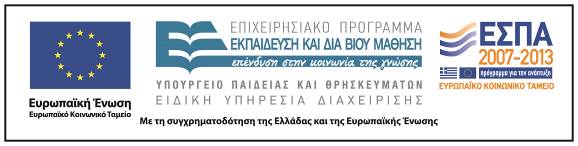 Π.3.2.5 Πιλοτική εφαρμογή και αξιολόγηση αντιπροσωπευτικού αριθμού σεναρίων από κάθε τύπο σε διαφοροποιημένες εκπαιδευτικές συνθήκες πραγματικής τάξηςΝεοελληνική ΓλώσσαΣΤ΄ ΔημοτικούΤίτλος:«Επιστήμη με άρωμα γυναίκας»Σύνταξη: Κουκλατζίδου Μαρία Εφαρμογή: Κουκλατζίδου Μαρία 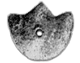 ΚΕΝΤΡΟ ΕΛΛΗΝΙΚΗΣ ΓΛΩΣΣΑΣΥΠΟΥΡΓΕΙΟ ΠΑΙΔΕΙΑΣ & ΘΡΗΣΚΕΥΜΑΤΩΝΘεσσαλονίκη 2013ΤΑΥΤΟΤΗΤΑ ΕΡΓΟΥΠΡΑΞΗ: «Δημιουργία πρωτότυπης μεθοδολογίας εκπαιδευτικών σεναρίων βασισμένων σε ΤΠΕ και δημιουργία εκπαιδευτικών σεναρίων για τα μαθήματα της Ελληνικής Γλώσσας στην Α/βάθμια και Β/βάθμια εκπαίδευση» MIS 296579 (κωδ. 5.175), - ΟΡΙΖΟΝΤΙΑ ΠΡΑΞΗ, στους άξονες προτεραιότητας 1-2-3 του Επιχειρησιακού Προγράμματος «Εκπαίδευση και Δια Βίου Μάθηση», η οποία συγχρηματοδοτείται από την Ευρωπαϊκή Ένωση (Ευρωπαϊκό Κοινωνικό Ταμείο) και εθνικούς πόρους. ΕΠΙΣΤΗΜΟΝΙΚΟΣ ΥΠΕΥΘΥΝΟΣ: Ι. Ν. ΚΑΖΑΖΗΣΑΝΑΠΛΗΡΩΤΗΣ ΕΠΙΣΤΗΜΟΝΙΚΟΣ ΥΠΕΥΘΥΝΟΣ: ΒΑΣΙΛΗΣ ΒΑΣΙΛΕΙΑΔΗΣΠΑΡΑΔΟΤΕΟ: Π.3.2.5. Πιλοτική εφαρμογή και αξιολόγηση αντιπροσωπευτικού αριθμού σεναρίων από κάθε τύπο σε διαφοροποιημένες εκπαιδευτικές συνθήκες πραγματικής τάξηςΥΠΕΥΘΥΝΟΣ ΠΑΡΑΔΟΤΕΟΥ: ΔΗΜΗΤΡΗΣ ΚΟΥΤΣΟΓΙΑΝΝΗΣΥπεύθυνοι υπο-ομάδας εργασίας γλώσσας πρωτοβάθμιας:Κώστας Ντίνας & Σωφρόνης ΧατζησαββίδηςΦΟΡΕΑΣ ΥΛΟΠΟΙΗΣΗΣ: ΚΕΝΤΡΟ ΕΛΛΗΝΙΚΗΣ ΓΛΩΣΣΑΣ http://www.greeklanguage.gr Καραμαούνα 1 – Πλατεία Σκρα Τ.Κ. 55 132 Καλαμαριά, ΘεσσαλονίκηΤηλ.: 2310 459101, Φαξ: 2310 459107, e-mail: centre@komvos.edu.grα. ταυτοτηταΤίτλος Επιστήμη με άρωμα γυναίκαςΔημιουργία σεναρίου Μαρία Κουκλατζίδου ΕφαρμογήΜαρία ΚουκλατζίδουΔιδακτικό αντικείμενοΝεοελληνική Γλώσσα ΤάξηΣτ΄ ΔημοτικούΧρονολογίαΜάιος 2013 Διδακτική/θεματική ενότηταΓλώσσα Στ΄ Δημοτικού, τεύχος γ΄, ενότητα 13: «Τρόποι ζωής και επαγγέλματα. Επιστήμη με άρωμα γυναίκας».ΔιαθεματικόΌχιΧρονική διάρκειαΓια την εφαρμογή του σεναρίου απαιτήθηκαν 10 διδακτικές ώρεςΧώροςΙ. Φυσικός χώροςΕντός σχολείου: αίθουσα διδασκαλίας ΙΙ. Εικονικός χώρος Ιστοσελίδες που διατίθενται στο σενάριοΠροϋποθέσεις υλοποίησης για δάσκαλο και μαθητήΑ) Ταυτότητες μαθητών και εκπαιδευτικού Το παρόν σενάριο επιδιώκει να καλλιεργήσει τις στάσεις και τις συμπεριφορές απέναντι στα άτομα του γυναικείου φύλου αλλά και να αποδομήσει λαθεμένες απόψεις ως προς τον ρόλο της γυναίκας στο κοινωνικό και επιστημονικό στερέωμα. Επιπλέον, επιχειρείται η καλλιέργεια της ευρωπαϊκής ταυτότητας, δηλαδή η αίσθηση της ευρωπαϊκής συνοχής μεταξύ των ευρωπαϊκών χωρών, καθώς και η αναγνώριση/αποδοχή της διαφορετικότητας μέσα στο ευρύτερο πολυπολιτισμικό ευρωπαϊκό πλαίσιο.Β) Προαπαιτούμενες γνώσεις των μαθητών Οι μαθητές θα πρέπει να είναι εξοικειωμένοι με τη χρήση των ηλεκτρονικών υπολογιστών (βασικά μέρη του, λειτουργία και βασικός χειρισμός του, χρήση επεξεργαστών κειμένου κτλ) και να μπορούν να εργάζονται σε μικρές ομάδες, αποδεχόμενοι τη φιλοσοφία που διέπει τη συνεργατική μάθηση.Γ) Προεργασία του εκπαιδευτικού Ο εκπαιδευτικός θα πρέπει να είναι εξοικειωμένος με τη χρήση του ηλεκτρονικού υπολογιστή, να έχει επισκεφτεί τις ιστοσελίδες που προτείνονται στο σενάριο και να έχει ανοίξει λογαριασμούς για τις σελίδες που απαιτούν σύνδεση. Επίσης θα πρέπει να έχει συνειδητοποιήσει τη φύση των εργαλείων web 2.0, καθώς απορρέει μία εντελώς διαφορετική διδακτική και μαθησιακή προσέγγιση.Δ) Υλικοτεχνική υποδομή της σχολικής μονάδας Για την ομαλή εφαρμογή του παρόντος διδακτικού σεναρίου απαιτείται η ύπαρξη ηλεκτρονικών υπολογιστών (ένας για κάθε ομάδα μαθητών) και διαδραστικός πίνακας ή βιντεοπροβολέας. Επίσης απαιτείται σύνδεση στο διαδίκτυο, καθώς όλες οι δραστηριότητες υλοποιούνται σε εικονικούς χώρους. Το σενάριο μπορεί να εφαρμοστεί είτε μέσα στη σχολική αίθουσα είτε στο εργαστήριο πληροφορικής της σχολικής μονάδας. Εφαρμογή στην τάξηΤο συγκεκριμένο σενάριο είναι πρόταση διδασκαλίας. Το σενάριο στηρίζεταιΚουκλατζίδου Μαρία, Στ΄ Δημοτικού, «Επιστήμη με άρωμα γυναίκας»Το σενάριο αντλείΤο σενάριο είναι πρωτότυπο στη σύλληψη. β. συντομη περιγραφη/περιληψηΗ πλειονότητα των γυναικών για πολλά χρόνια βρίσκονταν στο περιθώριο του επιστημονικού κόσμου, καθώς η ανδροκρατούμενη κοινωνία περιόρισε σημαντικά την πρόσβασή τους στην εκπαίδευση. Παρά τις κοινωνικοπολιτισμικές αντιξοότητες, σημαντικές γυναικείες προσωπικότητες κατάφεραν να διεισδύσουν και να συνδράμουν καθοριστικά στην εξέλιξη της επιστήμης.Το παρόν διδακτικό σενάριο αποτελεί ένα εφαλτήριο για τη συνειδητοποίηση του ρόλου των γυναικών επιστημόνων στην πορεία και εξέλιξη της επιστήμης, καθώς αρκετά συχνά παρατηρούνται στερεοτυπικά κατάλοιπα στους πρώιμους κιόλας εκπαιδευτικούς κόλπους, τα οποία δρουν ανασταλτικά στην ανάπτυξη υγιών προσωπικοτήτων. γ. εισαγωγηΣύλληψη και θεωρητικό πλαίσιοΗ εκπαίδευση, ως κοινωνικοποιητικός θεσμός, καθορίζει σημαντικά την εξέλιξη των πολιτισμικών δεδομένων και πρακτικών, ειδικά σε μια «εκρηκτική» περίοδο τεχνολογικών αλλαγών. Μέσα από την παιδεία διαπλάθονται οι κοινωνικοί ρόλοι και αναπαράγονται οι στερεοτυπικές συμπεριφορές. Αρκετές φορές, το σχολείο, ως βασικός φορέας διάπλασης της προσωπικότητας διασημοτήτων, νομιμοποιεί και επεκτείνει τη διαδικασία διαμόρφωσης των έμφυλων ταυτοτήτων, προσφέροντας κανονιστικά μοντέλα έμφυλης κοινωνικοποίησης σε στεγανοποιημένα πρότυπα ρόλων των φύλων, που προάγουν την κοινωνική ανισότητα και λειτουργούν καταπιεστικά στα υποκείμενα. Όπως υποστηρίζουν οι Δεληγιάννη-Κουϊμτζή και Σακκά (2003, 7) ιδιαίτερη αξία έχει το εκπαιδευτικό αυτό σύστημα το οποίο αμφισβητεί τους περιορισμένους ρόλους των φύλων, τις παραδοσιακές ταυτότητες φύλου και τις παραδοσιακές ανδρικές ταυτότητες, προωθώντας, από την άλλη, τον επαναπροσδιορισμό των σχέσεων των φύλων. Σημαντικό ρόλο στη διαμόρφωση ισότιμης συμμετοχής παίζουν το διδακτικό υλικό, η γλώσσα, το αναλυτικό πρόγραμμα σπουδών αλλά και ο εκπαιδευτικός. Ερευνητές έχουν επισημάνει ότι το διδακτικό υλικό που εμπεριέχει σεξιστικά στοιχεία και σεξιστική γλώσσα διαστρεβλώνει τις αντιλήψεις των παιδιών για την πραγματικότητα (Harrison & Passero 1975∙ Wilson 1978∙ Adamsky 1981), ενώ ο ρόλος του εκπαιδευτικού δεν είναι πια να μεταδίδει το περιεχόμενο των γνώσεων, αλλά να κατευθύνει τους μαθητές σε πηγές πληροφοριών και να τους καλλιεργεί την ικανότητα να τις διαχειρίζονται μόνοι τους (Λυοτάρ 1993, 125). Προς τη συγκεκριμένη κατεύθυνση κινείται και η φιλοσοφία της ένταξης των εργαλείων του web 2.0 στην εκπαίδευση. Σύμφωνα με την Christine Redecker (2009), οι εφαρμογές web 2.0 οδηγούν σε ένα «νέο παράδειγμα μάθησης» το οποίο έχει τα ακόλουθα χαρακτηριστικά:ο υπερβολικός όγκος των πληροφοριών μάς οδηγεί επιτακτικά στο πώς να μαθαίνουμε να διαχωρίζουμε, να επιλέγουμε, να οργανώνουμε και να διαχειριζόμαστε πληροφορίες ανάλογα με τη συνάφειά τους∙ η μάθηση στην ψηφιακή εποχή είναι εκ φύσεως βασικά συνεργατική∙ ο μαθητευόμενος έχει κεντρικό ρόλο στη μαθησιακή διαδικασία, όχι ως παθητικός δέκτης πληροφοριών, αλλά ως ενεργός συγγραφέας, συν-δημιουργός, αξιολογητής και κριτικός σχολιαστής∙ ως συνέπεια του προηγούμενου, οι μαθησιακές διαδικασίες γίνονται όλο και πιο πολύ προσωποποιημένες, προσαρμοσμένες στις ιδιαίτερες ανάγκες και τα ατομικά ενδιαφέροντα του μαθητευόμενου.Με βάση την παραπάνω συγκεντρωτική θεώρηση σχεδιάστηκε το παρόν σενάριο μάθησης.δ. σκεπτικο-στοχοι και συνδυασμος τουςΜέσα στο κοινωνικό πλαίσιο, η εκπαιδευτική κοινότητα αποτελεί μια «οντότητα» η οποία διαμορφώνει και αναπαράγει τις έμφυλες ταυτότητες των συμμετεχόντων στην εκπαιδευτική διαδικασία και η οποία καθορίζει τους τρόπους της έμφυλης συμπεριφοράς. Όπως επισημαίνει η Cochran-Smith (1998), οι εκπαιδευτικοί καλούνται να εκπαιδευτούν και στη συνέχεια να διδάξουν ηθικά με την πράξη τους σε μια διαρκώς μεταβαλλόμενη κοινωνία με στόχο την άρση των ανισοτήτων και τη δημιουργία μιας δημοκρατικής και πολυπολιτισμικής  κοινωνίας ανοχής και συνοχής. Το πρώτο βήμα προς αυτήν την κατεύθυνση είναι η αμφισβήτηση και ο επαναπροσδιορισμός των παραδοσιακών ρόλων και των σχέσεων των φύλων στο σχολείο. Οι δεξιότητες που προσφέρονται στο σχολείο καθώς και η ανάπτυξη της κριτικής σκέψης και η εκμάθηση της «αντίστασης» σε σεξιστικά στερεότυπα, παρέχονται μέσα σε ένα «συνειδητοποιημένο» σχολείο που θα προσφέρει σε όλους τους εμπλεκόμενους (εκπαιδευτές και εκπαιδευομένους) σταθερά κίνητρα για αυτο-ανάπτυξη. Γνώσεις για τον κόσμο, αξίες, πεποιθήσεις, πρότυπα, στάσεις ζωήςΟι μαθητές επιδιώκεται:να γνωρίσουν σημαντικές γυναίκες επιστήμονες που συνέβαλαν καθοριστικά στην εξέλιξη της επιστήμης∙να αντιληφθούν τις δυσκολίες που συναντά μία ερευνήτρια εξαιτίας του φύλου της∙να ενημερωθούν για τα βραβεία Νόμπελ και τη σημασία που έχουν στην αναγνώριση επιστημόνων∙να υιοθετήσουν στάσεις και συμπεριφορές αποδοχής της διαφορετικότητας∙να αισθανθούν την ευρωπαϊκή τους ταυτότητα, ως ένα στοιχείο των ευρύτερων ταυτοτήτων που κουβαλούν∙να αντιληφθούν τη συνέχεια των χρονολογικών γεγονότων∙να αντιληφθούν τη σημασία της διάχυσης των αποτελεσμάτων μιας έρευνας∙να συνειδητοποιήσουν την αξία της αναγνώρισης των πνευματικών δικαιωμάτων∙να έρθουν σε επαφή με άτομα που εργάζονται στον χώρο της επιστήμης∙να καλλιεργήσουν ένα πνεύμα ομαδικότητας και συνεργατικότητας στα πλαίσια μιας εργασίας με κοινό στόχο.Γνώσεις για τη γλώσσα Οι μαθητές επιδιώκεται:να καλλιεργήσουν τον προφορικό  και τον γραπτό τους λόγο∙να αναπτύξουν περιγραφικό λόγο σε γραπτό και προφορικό συγκείμενο∙να παράγουν περίληψη επιλέγοντας τις σημαντικές πληροφορίες πολλών κειμένων∙να παράγουν κείμενα συνθέτοντας πληροφορίες από διαφορετικές πηγές∙να αξιοποιούν και να συνθέτουν χάρτη με τις κατάλληλες οδηγίες∙να αναλύουν και να συνθέτουν πληροφορίες∙να εντοπίζουν τις πληροφορίες που τους ενδιαφέρουν∙να επεξεργάζονται και να μορφοποιούν τα κείμενα∙να εξοικειωθούν με την παραγωγή πολυτροπικών κειμένων (κείμενα, βίντεο, εικόνα)∙να εξασκηθούν στην ορθογραφία.ΓραμματισμοίΟι μαθητές επιδιώκεται:να εξοικειωθούν με χρήση μηχανών αναζήτησης και να μάθουν να περιορίζουν τα αποτελέσματα μιας αναζήτησης∙ να πλοηγούνται σε ιστοσελίδες που τους δίνονται∙να χρησιμοποιούν web 2.0 εργαλεία και να κατανοήσουν τη φύση τους∙να αξιολογούν διαδικτυακούς τόπους (πριν και μετά το άνοιγμά τους)∙να κατασκευάζουν πολυμεσικούς χάρτες∙να εξασκηθούν στη χρήση των επιλογών «Αντιγραφή – Επικόλληση»∙να δημιουργούν χρονογραμμές∙ να ακολουθούν τις οδηγίες ηλεκτρονικών φύλλων εργασίας∙να κατασκευάζουν παρουσιάσεις των πληροφοριών τους∙να εξασκηθούν με τον εντοπισμό και τη χρήση πληροφοριών που υπάρχουν στο διαδίκτυο με ευαισθησία προς τα πνευματικά δικαιώματα∙να αναγράφουν την πηγή προέλευσης των πληροφοριών που χρησιμοποιούν∙να πληκτρολογούν και να μορφοποιούν πολυτροπικά κείμενα∙να αντιλαμβάνονται και να επιλέγουν τις κατάλληλες δομές (template) για τις παρουσιάσεις τους∙να δημιουργούν και να χρησιμοποιούν αρχεία και φακέλους στους οποίους θα συγκεντρώνουν το υλικό που δημιουργούν∙να καλλιεργήσουν ομαδοσυνεργατικές δεξιότητες∙να χρησιμοποιούν λογισμικά για την εξ αποστάσεως επικοινωνία∙να αναπτύξουν στρατηγικές προφορικού λόγου (είδος: συνέντευξη)∙να παράγουν λόγο σε προφορική εξ αποστάσεως επικοινωνία∙να ασκηθεί στην κριτική ακρόαση. Διδακτικές πρακτικέςΤο παρόν διδακτικό σενάριο ακολουθεί την ομαδοσυνεργατική μέθοδο σε όλες τις φάσεις ανάπτυξης και υλοποίησής του. Οι μαθητές καλούνται να εργαστούν αρμονικά και συντονισμένα σε μικρές ομάδες (των 3-5 ατόμων), ενώ παράλληλα θα αυξάνουν την αυτενέργειά τους μέσα σε ένα περιβάλλον ασφάλειας και αποδοχής που θα συν-διαμορφώνεται από όλους τους εμπλεκόμενους εντός της σχολικής αίθουσας. Η λογική σχεδίασης του παρόντος σεναρίου μάθησης βασίζεται στη φιλοσοφία της ισότιμης αποδοχής όλων των μαθητών καθώς και στην καλλιέργεια της συνεργασίας για την επίτευξη ενός κοινού σκοπού. ε. λεπτομερης παρουσιαση της προτασηςΑφετηρίαΤο παρόν σενάριο σχεδιάστηκε με βάση την 13η διδακτική ενότητα «Τρόποι ζωής και επαγγέλματα» (βλ. εγχειρίδιο Γλώσσας Στ΄ Δημοτικού, τεύχος γ΄) και συγκε-
κριμένα την ομότιτλη υποενότητα. Η επιλογή της συγκεκριμένης υποενότητας πραγματοποιήθηκε εξαιτίας μιας υποβόσκουσας ιδεολογίας από τη μεριά ορισμένων μαθητών η οποία σχετίζεται με τον ρόλο των κοριτσιών-γυναικών στον κοινωνικό και επιστημονικό χώρο. Με βάση το κριτήριο αυτό, και προκειμένου να εξαλειφθούν, κατά το δυνατό, τέτοιες στάσεις, οι οποίες θεωρούνται ξεπερασμένες εδώ και αρκετές δεκαετίες,  σχεδιάστηκε το σενάριο μάθησης «Επιστήμη με άρωμα γυναίκας». Σύνδεση με τα ισχύοντα στο σχολείοΤο σενάριο μάθησης ακολουθεί τη λογική των Αναλυτικών Προγραμμάτων Σπουδών (Α.Π.Σ.), καθώς πραγματεύεται σε μεγαλύτερο βάθος και με διαφορετικό εύρος τους στόχους της συγκεκριμένης ενότητας του σχολικού εγχειριδίου της Γλώσσας. Πιο συγκεκριμένα, δίνεται ιδιαίτερη έμφαση στη διαχείριση της πληροφορίας, ενώ παράλληλα επιχειρείται η απόκτηση μιας κριτικής γλωσσικής επίγνωσης. Με άλλα λόγια, οι στόχοι που αποτυπώνονται στο παρόν σενάριο ακολουθούν τους στόχους που ορίζονται από το Α.Π.Σ. για τους μαθητές της Στ΄ Τάξης. Αξιοποίηση των ΤΠΕ Η ενσωμάτωση των Τεχνολογιών της Πληροφορίας και της Επικοινωνίας στην εκπαιδευτική διαδικασία διαμόρφωσε ένα καινοτόμο περιβάλλον μάθησης, από το οποίο απορρέουν νέες σχέσεις μεταξύ των εμπλεκομένων και, κατά συνέπεια, σκιαγραφούνται διαφορετικές μαθησιακές δραστηριότητες προς την επίτευξη των στόχων που θέτονται. Μέσα σε μια κοινωνία που αλλάζει με αλματώδεις ρυθμούς, ο εκπαιδευτικός καλείται να προσαρμόσει τις απαιτήσεις του κοινωνικού ιστού έτσι ώστε να ανταποκριθούν οι μαθητές του στις γνώσεις, δεξιότητες, στάσεις και συμπεριφορές που προσδοκά η κοινωνία από τους εκκολαπτόμενους πολίτες της. Από την άλλη μεριά, οι μαθητές καλούνται να μάθουν, να αποκτήσουν δεξιότητες και να δράσουν μέσα σε ένα περιβάλλον που χαρακτηρίζεται από αναλυτικοσυνθετικές διαδικασίες και απαιτεί περίπλοκες διεργασίες. Η αξιοποίηση των νέων τεχνολογιών στην εκπαίδευση αποτελεί σημαντικό στοιχείο που ενισχύει σημαντικά τον σχεδιασμό και την υλοποίηση της διαδικασίας της μάθησης. Με τη χρήση των νέων τεχνολογιών οι μαθητές καλούνται να εξοικειωθούν με την τεχνολογία των υπολογιστών έτσι ώστε να αποκτήσουν ευχέρεια πρόσβασης στις πληροφορίες που παρέχονται μέσω του διαδικτύου και των πολυμέσων καθώς και να μπορούν να επεξεργάζονται στοιχειωδώς κείμενα σε ηλεκτρονικό υπολογιστή. Ειδικότερα, στο παρόν διδακτικό σενάριο, οι μαθητές καλούνται: Να μάθουν να αναζητούν και να αξιοποιούν κατάλληλα δεδομένα/πληροφορίες από ηλεκτρονικές πηγές, χρησιμοποιώντας μηχανές αναζήτησης∙ να εντοπίζουν πολυμεσικό υλικό, το οποίο θα διαχειρίζονται∙ να επικοινωνούν με άλλα άτομα ή ομάδες ατόμων μέσω ηλεκτρονικού ταχυδρομείου∙ να παρουσιάζουν τις πληροφορίες που θέλουν∙ να μπορούν να διαβάζουν, να αξιοποιούν και να κατασκευάζουν πολυμεσικό χάρτη∙ να επικοινωνούν εξ αποστάσεως με σύγχρονο και ασύγχρονο τρόπο  με άλλα άτομα και να απολαμβάνουν τις ευκολίες που προσφέρουν οι νέες τεχνολογίες στη συνεργασία ατόμων.ΚείμεναΙστοσελίδεςΒίντεο, Σύντομη Βιογραφία της Μαρί Κιουρί
(http://www.youtube.com/watch?v=3KmJsKuJws4)http://atlaswikigr.wetpaint.comhttp://www.timetoast.com\http://prezi.com/yourhttp://www.altavista.com/http://www.teoma.com/Εικονικά περιβάλλονταGoogle EarthGoogle Drive (Google Docs)Skype (http://www.skype.com/el/)Διδακτική πορεία/στάδια/φάσεις1η & 2η διδακτική ώρα1η ΔραστηριότηταΑρχικά προβλήθηκε στον διαδραστικό πίνακα το βίντεο που αφορά στη σύντομη βιογραφία της Μαρί Κιουρί (http://www.youtube.com/watch?v=3KmJsKuJws4), της γνωστής επιστήμονας που βραβεύτηκε με Νόμπελ και η οποία αναφέρεται στο σχολικό εγχειρίδιο της Γλώσσας (στην ενότητα που μελετάμε). Έπειτα, συζητήσαμε με τους μαθητές για το βραβείο Νόμπελ (τι είναι, ποιες κατηγορίες υπάρχουν, από ποιους δίνεται και σε ποιους απευθύνεται) και ποια αξία προσδίδει το βραβείο σε έναν ερευνητή. Στη συνέχεια μοιράσαμε το πρώτο φύλλο εργασίας, το οποίο αφορούσε στην αναζήτηση πληροφοριών σχετικών με το υπό μελέτη θέμα (αναζήτηση μέσα από τη χρήση φυλλομετρητών και μηχανών αναζήτησης). Πριν ξεκινήσει η αναζήτηση πληροφοριών, υπενθυμίσαμε εκ νέου τα κριτήρια που λαμβάνουμε υπόψη μας για την αξιολόγηση των διαδικτυακών τόπων που επισκεπτόμαστε, κάνοντας αναφορά στο έγγραφο «Κριτήρια αξιολόγησης διαδικτυακών τόπων». Με τη βοήθεια του φύλλου εργασίας οι μαθητές προχώρησαν σταδιακά στην εύρεση των πληροφοριών, στο φιλτράρισμα που πρέπει να κάνουν, αλλά και στην εξειδίκευση των λέξεων-κλειδιών που θα τους βοηθήσουν να περιορίσουν τα αποτελέσματα της αναζήτησής τους. Μόλις ολοκληρώθηκε η αναζήτηση, παρέθεσα στο διαδραστικό πίνακα ένα τέτοιο ευρετήριο το οποίο υπάρχει στη σελίδα που εποπτεύεται από το Αριστοτέλειο Πανεπιστήμιο Θεσσαλονίκης http://atlaswikigr.wetpaint.com και στο οποίο περιλαμβάνονται εξέχουσες γυναίκες επιστήμονες. Στην ίδια ιστοσελίδα, οι μαθητές μελέτησαν τις πληροφορίες για ορισμένες επιστήμονες (βλ. εικόνα 1).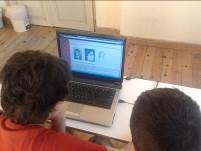 Εικόνα 1: Οι μαθητές εξερευνούν τη σελίδα atlaswikigrΟι ομάδες αποφάσισαν από κοινού για ποιες γυναίκες επιστήμονες θέλουν να γράψουν το αντιπροσωπευτικό πολυτροπικό τους κείμενο. Όλες οι πληροφορίες συγκεντρώθηκαν σε ένα Google έγγραφο (βλ. εικόνα 2), το οποίο επεξεργαζόταν ταυτόχρονα από όλες τις ομάδες. 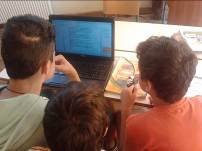 Εικόνα 2: Οι ομάδες των μαθητών επεξεργάζονται το ίδιο έγγραφοΜόλις ολοκληρώθηκε η διαδικασία αυτή, οι μαθητές αποφάσισαν να γράψουν ένα μικρό αντιπροσωπευτικό κείμενο για όλες τις ευρωπαίες γυναίκες που συνεισέφεραν σημαντικά στον χώρο της επιστήμης. Η χρήση του Google έγγραφου εξυπηρέτησε σημαντικά στην παράλληλη καταγραφή πληροφοριών σε ένα ενιαίο κείμενο, το οποίο ήταν ορατό από όλες τις ομάδες, ενώ ταυτόχρονα διορθώθηκε και αξιολογήθηκε ως προς το περιεχόμενο, τη γραμματική και τη σύνταξη από τα μέλη των υπόλοιπων ομάδων. Οι πληροφορίες που συγκεντρώθηκαν αφορούσαν σε κείμενα, εικόνες και βίντεο. Οι μαθητές ακολούθησαν τις οδηγίες του 1ου φύλλου δραστηριοτήτων, το οποίο βρισκόταν στην επιφάνεια εργασίας τους (μοιράστηκε με «στικάκι» σε όλους του υπολογιστές εργασίας). Η κάθε ομάδα μαθητών ήταν υπεύθυνη να «ανεβάσει» στο κοινό αρχείο τις πληροφορίες που βρήκε στο διαδίκτυο, αφού πρώτα τις επεξεργάστηκε. 3η & 4η διδακτική ώρα2η Δραστηριότητα Μόλις οριστικοποιήθηκε το Google έγγραφο που περιελάμβανε όλες τις επιλεγμένες πληροφορίες, αποφασίσαμε να κατασκευάσουμε έναν χάρτη με τις τοποθεσίες σημαντικών γυναικών επιστημόνων, στον οποίο θα εμπεριέχονται οι πιο σημαντικές πληροφορίες για την κάθε μία ξεχωριστά. Για να υλοποιηθεί η δραστηριότητα, μοίρασα το 2ο φύλλο δραστηριοτήτων, το οποίο είναι κοινό για όλες τις ομάδες. Κάθε ομάδα ανέλαβε να προσθέσει στον χάρτη τη γυναίκα επιστήμονα που είχε διαλέξει. Χρησιμοποιώντας το Google Earth οι ομάδες κατασκεύασαν έναν κοινό χάρτη και τον επεξεργάστηκαν ταυτόχρονα μέχρι να φτάσουν στο επιθυμητό αποτέλεσμα (βλ. εικόνα 3), δηλαδή στο «καρφίτσωμα» όλων των βασικών πληροφοριών στον χάρτη (κειμένου και εικόνας). Σύμφωνα με το Α.Π.Σ. της ελληνικής γλώσσας (βλ. σ. 17 στο εξής: http://digitalschool.minedu.gov.gr/modules/document/file.php/DSDIM-F102/%CE%94%CE%95%CE%A0%CE%A0%CE%A3%CE%91%CE%A0%CE%A3/2deppsaps_GlossasDimotikou.pdf), η διαχείριση της πληροφορίας και συγκεκρι-μένα οι αναλυτικοσυνθετικές δεξιότητες σε συνδυασμό με την αξιοποίηση χαρτών αποτελούν βασικούς στόχους που σχετίζονται με τις έννοιες της πληροφορίας και της επικοινωνίας. Η διαδικασία ολοκληρώθηκε με την προβολή του χάρτη που δημιουργήσαμε και την αποθήκευσή του ως έργο στον προσωπικό φάκελο του κάθε μαθητή προκειμένου να αποτελέσει δείγμα της εργασίας στο e-portfolio.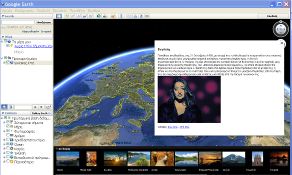 Εικόνα 3: Αποτύπωση πληροφοριών επιλεγμένων επιστημόνων στον χάρτη5η & 6η διδακτική ώρα3η ΔραστηριότηταΑφού ολοκληρώθηκαν οι εργασίες μας, προχωρήσαμε στην τρίτη δραστηριότητα. Στόχος αυτής ήταν να δημιουργήσουμε μία χρονογραμμή με βάση τη χρονολογία απόδοσης βραβείων Νόμπελ σε γυναίκες επιστήμονες που κατάγονται από χώρες της Ευρωπαϊκής Ένωσης. Η χρήση της χρονογραμμής λειτούργησε καταλυτικά στην αποσαφήνιση της χρονολογικής περιόδου κατά την οποία έδρασε και βραβεύτηκε για το έργο της η κάθε επιστήμονας. Για να το επιτύχουμε αυτό, χρησιμοποιήσαμε τη σελίδα TimeToast (http://www.timetoast.com). Μέσα από το συγκεκριμένο περιβάλλον δημιουργήσαμε μία χρονογραμμή η οποία περιελάμβανε το όνομα και τη χρονολογία βράβευσης κάθε ευρωπαίας γυναίκας επιστήμονα. Η κάθε ομάδα, ακολουθώντας τις οδηγίες που περιλαμβάνονταν στο 3ο φύλλο δραστηριοτήτων,  ανέλαβε να «αποτυπώσει» πάνω στη χρονογραμμή της βασικές πληροφορίες (κείμενο, εικόνα, βίντεο) για τις ευρωπαίες επιστήμονες που τιμήθηκαν με το βραβείο Νόμπελ. 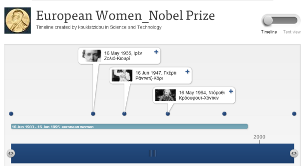 Εικόνα 4: Δημιουργία χρονογραμμήςΠροκειμένου να αντιληφθούν οι μαθητές τις ιστορικο-κοινωνικές προεκτάσεις που προκύπτουν από τη χρονογραμμή που κατασκευάσαμε, έθεσα τα εξής ερωτήματα: α) υπάρχει σύνδεση μεταξύ της αύξησης απόδοσης βραβείων Νόμπελ σε γυναίκες και των εκάστοτε ιστορικών συνθηκών; β) γιατί ήταν αρχικά σπάνιο φαινόμενο; γ) από πότε άρχισε να αυξάνεται η απόδοση βραβείων Νόμπελ σε γυναίκες και για ποιους λόγους συνέβη αυτό; δ) ποια γεγονότα συνέβαλαν στην κατάλυση των στερεότυπων απέναντι στο σύγχρονο ρόλο της γυναίκας; Οι απαντήσεις που έδωσαν οι μαθητές αποκάλυψαν πως υπάρχει μεγάλη συσχέτιση μεταξύ των κοινωνικο-ιστορικών συνθηκών και της θέσης της γυναίκας στην επιστήμη και στην κοινωνία γενικότερα. Η σύνδεση αυτή που έγινε μέσα από τη συζήτηση που προκλήθηκε βοήθησε τους μαθητές να σταθούν πιο κριτικά απέναντι σε ζητήματα φύλου αλλά και να διαπιστώσουν τους εγκιβωτισμένους συσχετισμούς μέσα στο ιστορικο-κοινωνικό πλέγμα. 7η & 8η διδακτική ώρα4η Δραστηριότητα Στη συνέχεια εστιάσαμε στην παρουσίαση των πληροφοριών μας. Αξιοποιήσαμε το πολυμεσικό αρχείο, προκειμένου να δημιουργήσουμε μία παρουσίαση η οποία θα επικεντρώνεται στη συμβολή των γυναικών επιστημόνων στην εξέλιξη της επιστήμης. Για να το επιτύχουμε αυτό, χρησιμοποιήσαμε το web 2.0 εργαλείο prezi, το οποίο διατίθεται ελεύθερα στην ιστοσελίδα (http://prezi.com/your/). Η χρήση αυτού του εργαλείου μάς επέτρεψε να δημιουργήσουμε μία παρουσίαση η οποία επεξεργάστηκε από όλους τους μαθητές και περιελάμβανε τις πληροφορίες που συνέλεξαν όλες οι ομάδες. 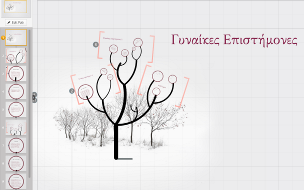 Εικόνα 5: Δημιουργία παρουσίασης στο PreziΓια τον λόγο αυτό, όλοι οι μαθητές συμμετείχαν στη δημιουργία της παρουσίασης, ο καθένας από τον υπολογιστή εργασίας του αλλά συντονισμένα σε παράλληλους χρόνους. Επιπλέον, οι μαθητές επέλεξαν κριτικά το πληροφοριακό υλικό και συνέθεσαν περιλήψεις πολυτροπικών κειμένων (βλ. Α.Π.Σ. ελληνικής γλώσσας για τη Στ΄ Τάξη). Έτσι, χρησιμοποιώντας το 4ο φύλλο δραστηριοτήτων, οι ομάδες συμμετείχαν ενεργά από κοινού, προκειμένου να αναπαραστήσουν τις πληροφορίες τους οπτικά και να κατασκευάσουν μία παρουσίαση/προβολή των πληροφοριών που συνέλεξαν στους μαθητές του άλλου τμήματος της Στ΄ Τάξης (βλ. εικόνα 5). 9η & 10η διδακτική ώρα5η ΔραστηριότηταΣτη συνέχεια των εργασιών μας αποφασίσαμε να έρθουμε σε επαφή και να γνωρίσουμε μία γυναίκα επιστήμονα. Για τον λόγο αυτό συντάξαμε ένα ερωτηματολόγιο, το οποίο περιείχε ερωτήσεις που θέλαμε να απευθύνουμε στην επιστήμονα. Για το πετύχουμε αυτό, όλες οι ομάδες συνδέθηκαν με τη χρήση ενός κοινού συνδέσμου στο ίδιο Google έγγραφο, προκειμένου να σχηματίσουν ένα σύνολο ερωτήσεων που θα απευθύνουν στην επιστήμονα, χωρίς να παρατηρείται το φαινόμενο της αλληλοεπικάλυψης, εφόσον η καταγραφή των ερωτήσεων γίνεται ταυτόχρονα από όλες τις ομάδες στο ίδιο διαδικτυακό έγγραφο. Οι ερωτήσεις που καταγράφηκαν ήταν οι εξής:Πώς αποφασίσατε να γίνετε επιστήμονας; Σας αρέσει η δουλειά σας;Συναντήσατε δυσκολίες στο έργο σας μέχρι να καταξιωθείτε; Σας αντιμετώπισαν διαφορετικά εξαιτίας του φύλου σας;Θα θέλατε να μοιάσατε σε κάποιον/α διάσημο/η επιστήμονα;Τι είναι αυτό που ανακαλύψατε και χαρήκατε περισσότερο;Τι έχετε σκεφτεί για το μέλλον σας;Η συνέντευξη έλαβε χώρα εξ αποστάσεως, κάνοντας χρήση του λογισμικού Skype. Μια ομάδα μαθητών ανέλαβε τον ρόλο του δημοσιογράφου. Αφού συνδεθήκαμε στο λογαριασμό που διαθέτω στο Skype, κάναμε κλήση στην επιστήμονα. Με τον τρόπο αυτό οι μαθητές πήραν συνέντευξη από τη γυναίκα επιστήμονα, ενώ τα υπόλοιπα μέλη των ομάδων παρακολουθούσαν τη συνέντευξη από τον διαδραστικό πίνακα και κατέγραφαν τις απαντήσεις που δίνονταν από την επιστήμονα. 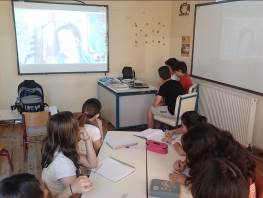 Εικόνα 6. Η συνέντευξη στο SkypeΤο λογισμικό Skype χρησιμοποιήθηκε επειδή αφενός μεν προσφέρει τη δυνατότητα στους μαθητές να αναπτύξουν στρατηγικές που σχετίζονται με το συγκεκριμένο είδος προφορικού λόγου (συνέντευξη) και αφετέρου να επικοινωνήσουν εξ αποστάσεως σε σύγχρονο χρόνο.  Με τον τρόπο αυτό ολοκληρώθηκαν όλες οι δραστηριότητες. Στον ατομικό ηλεκτρονικό φάκελο κάθε μαθητή συγκεντρώθηκαν όλες οι απαραίτητες πληροφορίες, τα έργα στα οποία συμμετείχε και τα οποία αποτελούν το υλικό με βάση το οποίο αξιολογήθηκε. Επίσης, ο βαθμός εμπλοκής και συμμετοχής του στις ενδοομαδικές και διαομαδικές εργασίες πλαισίωσε το προφίλ της αξιολόγησης. στ. φυλλο/-α ΔΡΑΣΤΗΡΙΟΤΗΤΩΝΦύλλο ΔΡΑΣΤΗΡΙΟΤΗΤΩΝ Α΄Αναζήτηση πληροφοριώνΤο «1ο Φύλλο δραστηριοτήτων» θα σας βοηθήσει να αναζητήσετε πληροφορίες από το διαδίκτυο. Σκοπός της κάθε ομάδας είναι να αναζητήσει πληροφορίες (κείμενο, εικόνα, βίντεο) σχετικές με σημαντικές γυναίκες επιστήμονες οι οποίες διέπρεψαν ή διαπρέπουν στο χώρο των επιστημών. Για τον εντοπισμό πληροφοριών από το διαδίκτυο μπορείτε να χρησιμοποιήσετε τις ακόλουθες μηχανές αναζήτησης:Μπορείτε να χρησιμοποιήσετε λέξεις-κλειδιά οι οποίες θα περιορίσουν τα αποτελέσματα της αναζήτησής σας (για παράδειγμα: «γυναίκες επιστήμονες» ή γυναίκες επιστήμονες + βραβεία Νόμπελ)Στη συνέχεια επισκεφτείτε τον δικτυακό τόπο http://atlaswikigr.wetpaint.com και συγκεκριμένα το ευρετήριο που υπάρχει για τις γυναίκες επιστήμονες (θα το βρείτε στο αριστερό μενού, στην επιλογή «Μαθαίνω για…»/Επιστήμονες και επιστημόνισσες). 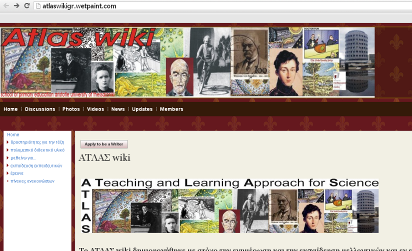 Η κάθε ομάδα επεξεργάζεται και συγκεντρώνει τις πληροφορίες της στο κοινό Google έγγραφο (Link) και στον χώρο που προβλέπεται για τη συγκεκριμένη ομάδα. Κατά την αναζήτησή σας καλό είναι να λάβετε υπόψη σας μερικά κριτήρια αξιολόγησης ιστοσελίδων. Θα σας βοηθήσει το έγγραφο «Κριτήρια αξιολόγησης διαδικτυακών τόπων» το οποίο βρίσκεται στην Επιφάνεια εργασίας σας.Και μη ξεχνάτε: Αναγράφουμε πάντα την πηγή προέλευσης των πληροφοριών μας! Φύλλο ΔΡΑΣΤΗΡΙΟΤΗΤΩΝ Α΄Δημιουργία πολυμεσικού χάρτηΤο «2ο Φύλλο δραστηριοτήτων» θα σας βοηθήσει να δημιουργήσετε ένα χάρτη, ο οποίος θα περιλαμβάνει σημαντικές πληροφορίες και εικόνες από σημαντικές γυναίκες επιστήμονες. Εδώ μπορείτε να χρησιμοποιήσετε τις πληροφορίες που έχετε συγκεντρώσει στο Google έγγραφο. Θα σας φανούν ιδιαίτερα χρήσιμες στην παρούσα φάση!1ο βήμα: Ανοίγετε το πρόγραμμα Google Earth που είναι εγκατεστημένο στους υπολογιστές σας. Στο μενού της αναζήτησης πληκτρολογείτε τη χώρα στην οποία έδρασε η κάθε γυναίκα επιστήμονας (για παράδειγμα Γαλλία) και πατάτε «Αναζήτηση», όπως παρουσιάζεται στην παρακάτω εικόνα.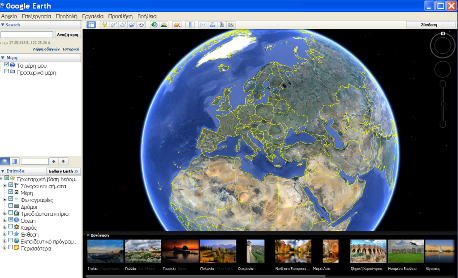 2ο βήμα: Μόλις εμφανιστεί η χώρα που αναζητήσατε, επιλέγετε το κουμπί «Καρφίτσωμα» και σας εμφανίζεται το παρακάτω παράθυρο: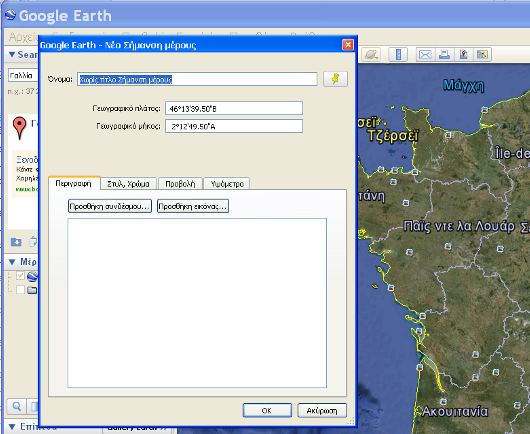 3ο βήμα: Τέλος, επιλέγετε το ΟΚ και οι πληροφορίες σας έχουν «αποτυπωθεί» 
στο χάρτη. Για να αποθηκευτεί ο χάρτης πρέπει να πατήσετε από το «Μενού/Αποθήκευση/Αποθήκευση μέρους ως» και να δώσετε τίτλο στο χάρτη που δημιουργήσατε.Φύλλο ΔΡΑΣΤΗΡΙΟΤΗΤΩΝ Γ΄Δημιουργία χρονογραμμήςΤο «3ο Φύλλο δραστηριοτήτων» θα σας βοηθήσει να δημιουργήσετε μία χρονογραμμή, στην οποία θα αποτυπώνονται βασικές πληροφορίες για τις ευρωπαίες γυναίκες επιστήμονες οι οποίες τιμήθηκαν με το βραβείο Νόμπελ. Στο στάδιο αυτό θα σας χρησιμεύσουν οι πληροφορίες που συγκεντρώσατε στα προηγούμενα στάδια, αλλά θα πρέπει να ελέγξετε προσεκτικά ποιες είναι οι γυναίκες εκείνες οι οποίες απέσπασαν το βραβείο Νόμπελ!(Σημείωση: μόλις δημιουργηθεί μία φορά ο σύνδεσμος –Link της χρονογραμμής, αυτός διαμοιράζεται σε όλες τις ομάδες προκειμένου να τον επεξεργάζονται από κοινού)1ο βήμα: Πληκτρολογείτε τη διεύθυνση http://www.timetoast.com/. Προκειμένου να συνδεθείτε, εισάγετε τους κωδικούς που έχουμε ως τάξη και επιλέγετε την εντολή «Add a new timeline +». Σας εμφανίζεται το παρακάτω παράθυρο: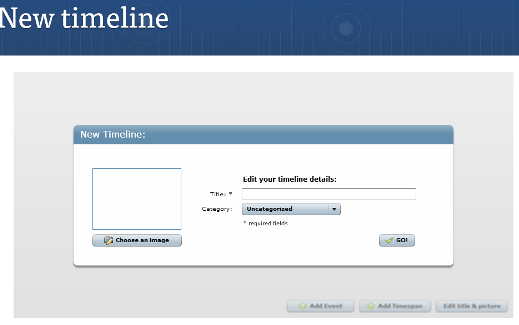 Μόλις ολοκληρώσετε επιλέγετε «Go!»2ο βήμα: Έπειτα, πρέπει να δημιουργήσετε τα γεγονότα που θα προσθέσετε στη χρονογραμμή σας. Για να το κάνετε αυτό, επιλέγετε την εντολή «Add Event» και ακολουθείτε τις οδηγίες που δίνονται στην παρακάτω εικόνα:  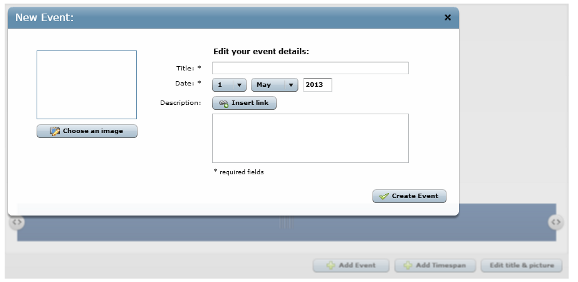 3ο βήμα: Στη συνέχεια επιλέγετε την εντολή «Add Timespan» και καταχωρείτε τις γενικές πληροφορίες της χρονογραμμής σας, δίνετε δηλαδή τον τίτλο της χρονογραμμής, το χρονικό διάστημα που εκτείνεται και μια μικρή περιγραφή.4ο βήμα: Επιλέγετε την εντολή «View Timeline» και προβάλλετε τα γεγονότα στον διαδραστικό πίνακα.Φύλλο ΔΡΑΣΤΗΡΙΟΤΗΤΩΝ Δ΄Δημιουργία παρουσίασηςΤο «4ο Φύλλο δραστηριοτήτων» θα σας βοηθήσει να δημιουργήσετε μία παρουσίαση, στην οποία θα περιλαμβάνονται οι πληροφορίες που θέλετε να προβάλλετε στους μαθητές του άλλου τμήματος της Στ τάξης. Στο στάδιο αυτό θα σας χρησιμεύσουν οι πληροφορίες που συγκεντρώσατε στα προηγούμενα στάδια, αλλά θα πρέπει να επικεντρωθείτε στο ποιες πληροφορίες θέλετε να αναδείξετε.(Σημείωση: μόλις δημιουργηθεί μία φορά ο σύνδεσμος –Link της παρουσίασης, αυτός διαμοιράζεται σε όλες τις ομάδες προκειμένου να τον επεξεργάζονται από κοινού)1ο βήμα: Πληκτρολογείτε τη διεύθυνση http://prezi.com/your/. Προκειμένου να συνδεθείτε, εισάγετε τους κωδικούς που έχουμε ως τάξη και επιλέγετε την εντολή «New prezi» που εμφανίζεται στο αριστερό μενού. Σας εμφανίζεται το παρακάτω παράθυρο: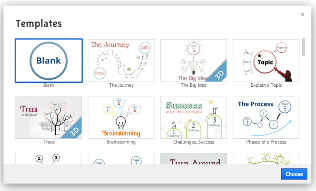 Η πρώτη ομάδα επιλέγει ένα κατάλληλο template (για παράδειγμα το «Explore a topic»). Μόλις γίνει η επιλογή του template, τότε διαμοιράζεται ο σύνδεσμος και στις υπόλοιπες ομάδες προκειμένου να γίνει η ταυτόχρονη επεξεργασία (από την επιλογή Share / Invite to Edit).2ο βήμα: Έπειτα, πρέπει να δημιουργήσετε τα γεγονότα που θα προσθέσετε στην παρουσίασή σας. Για να το πετύχετε αυτό, χρησιμοποιείτε τα βήματα που σας παρέχει το ίδιο το πρόγραμμα. Το περιβάλλον εργασίας θα έχει την μορφή όπως παρουσιάζεται στην παρακάτω εικόνα:  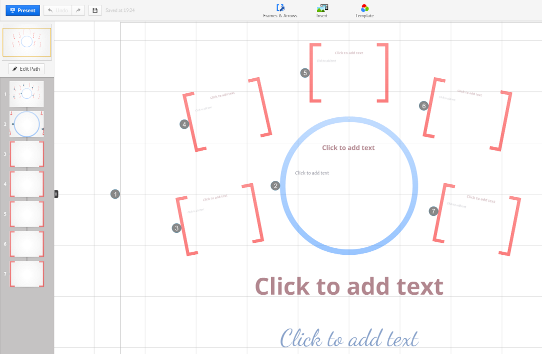 3ο βήμα: Επεξεργάζεστε τα δεδομένα σας, τη σειρά με την οποία θέλετε να γίνεται η παρουσίαση και στο τέλος επιλέγετε την εντολή της αποθήκευσης και της προβολής. Η παρουσίασή σας είναι έτοιμη!4ο βήμα: Καλείτε τους μαθητές του άλλου τμήματος στην τάξη σας και με τη βοήθεια του διαδραστικού πίνακα προβάλλετε την παρουσίασή σας!ζ. αλλες εκδοχεςΤο σενάριο αυτό μπορεί να αξιοποιηθεί στα πλαίσια της Αγωγής Υγείας και στην καλλιέργεια/βελτίωση των διαπροσωπικών σχέσεων. Επίσης είναι εφικτή η υλοποίηση του σεναρίου εξ αποστάσεως, πέρα από τα στενά χωρικά όρια της σχολικής αίθουσας. Τέλος, το παρόν σενάριο μπορεί να εφαρμοστεί και από μαθητές άλλων τάξεων, με την προϋπόθεση ότι είναι εξοικειωμένοι στη χρήση των Νέων Τεχνολογιών.η. κριτικηΤο σενάριο μάθησης υλοποιήθηκε με την ενεργό συμμετοχή όλων των μελών των ομάδων. Η χρήση των φορητών ηλεκτρονικών υπολογιστών, του διαδραστικού πίνακα και των web 2.0 εργαλείων έδρασε καταλυτικά στην ανάπτυξη και ολοκλήρωση του σεναρίου. Δεν παρατηρήθηκαν ιδιαίτερες δυσκολίες, καθώς οι εκπαιδευόμενοι ήταν αρκετά εξοικειωμένοι με τη χρήση των Νέων Τεχνολογιών, αλλά και με την εργασία σε ομάδες. Το θέμα του σεναρίου ενεργοποίησε σημαντικά το ενδιαφέρον των εκπαιδευόμενων, ενώ κατά τη διάρκεια υλοποίησής του επισημάνθηκε από τους ίδιους η επιθυμία για εργασία με τον συγκεκριμένο τρόπο.θ. bιβλιογραφιαAdamsky, C. 1981. Changes in pronominal usage in a classroom situation. Psychology of Women Quarterly 5: 773-779. Cochran-Smith, M. 1998. «Teacher Development and Educational Reform». Στο International Handbook of Educational Change, επιμ. A. Hargreaves et al, 916-951  Great Britain: Kluwer Academic Publishers.Δεληγιάννη-Κουΐμτζή, Β. & Δ. Σακκά. (Επιμ.) 2003. Εφηβικές Ταυτότητες Φύλου: Διερευνώντας τον Παράγοντα Φύλο στο Σχολικό Πλαίσιο: Εγχειρίδιο με Ερευνητικά Εργαλεία για Εκπαιδευτικούς. Αθήνα: Κέντρο Ερευνών για Θέματα Ισότητας (Κ.Ε.Θ.Ι.).Harisson, L. & R. Passero. 1975. Sexism in the language of elementary school textbooks. Science and Children 12: 22-25. Λυοτάρ, Ζ. Φ. 1993. Η μεταμοντέρνα κατάσταση, μτφρ. Κ. Παπαγιώργης. Αθήνα: Γνώση.Wilson, L. C. 1978. Teacher’s inclusion of males and females in generic nouns. Research in the Teaching of English 12: 155-161.ΔικτυογραφίαΒίντεο, Σύντομη Βιογραφία της Μαρί Κιουρί (http://www.youtube.com/watch?v=3KmJsKuJws4) Ανακτήθηκε στις 20/04/2013Πολυμεσικό ευρετήριο γυναικών επιστημόνων από το Π.Τ.Δ.Ε. του Αριστοτελείου Πανεπιστημίου Θεσσαλονίκης.http://atlaswikigr.wetpaint.com. Ανακτήθηκε στις 20/04/2013Εικονικός χώρος δημιουργίας χρονογραμμής, http://www.timetoast.com\. Ανακτήθηκε στις 20/04/2013Εικονικός χώρος δημιουργίας παρουσίασης, http://prezi.com/your. Ανακτήθηκε στις 20/04/2013παραρτημαΤο παρόν σενάριο συνοδεύεται από το έγγραφο «Κριτήρια αξιολόγησης διαδικτυακών τόπων».Ονομασία μηχανής αναζήτησηςΣύνδεσμοςΛογότυποGooglewww.google.gr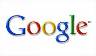 Altavistahttp://www.altavista.com/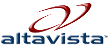 Teomahttp://www.teoma.com/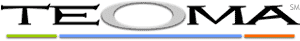 